2020-2021 EĞİTİM ÖĞRETİM YILI ÇORUM ŞEHİT OSMAN ARSLAN KIZ ANADOLU İHL11.SINIF MESLEKİ ARAPÇA DERSİ 1.DÖNEM 1.YAZILI SINAV SORULARISüre 30 dakika, her bir doğru cevap 5 puandır.Başarılar dilerim, Allah yardımcınız olsun… Ramazan SUArapça Öğretmeni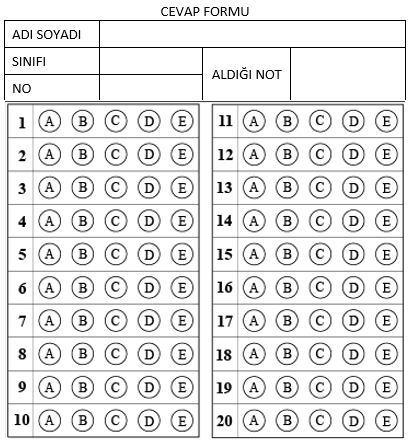 1.   Hangi seçenekte bulunan fiil "Emir fiil" dir?A) يَسْعٰى            B) تَعْلَم              C) جَٓاءَD) أُذْكُرْ             E) قَالَA) يَسْعٰى            B) تَعْلَم              C) جَٓاءَD) أُذْكُرْ             E) قَالَA) يَسْعٰى            B) تَعْلَم              C) جَٓاءَD) أُذْكُرْ             E) قَالَA) يَسْعٰى            B) تَعْلَم              C) جَٓاءَD) أُذْكُرْ             E) قَالَA) يَسْعٰى            B) تَعْلَم              C) جَٓاءَD) أُذْكُرْ             E) قَالَ2.   زَار أحْمَدُ خَالِدًاCümlesinin Türkçe karşılığı hangi seçenekte doğru olarak verilmiştir?زَار أحْمَدُ خَالِدًاCümlesinin Türkçe karşılığı hangi seçenekte doğru olarak verilmiştir?A) Ahmet, Halit'i ziyaret etti.B) Ahmet, Halit'i ziyaret eder.C) Halit, Ahmet'i ziyaret etti.D) Ahmet, Halit'i ziyaret edecek.E) Halit, Ahmet'i ziyaret et.3.   لا یحتاج الإسلام إلى الإكْراهCümlesinin Türkçe karşılığı nedir?لا یحتاج الإسلام إلى الإكْراهCümlesinin Türkçe karşılığı nedir?A) İslam zorlamaya ihtiyaç duyar.B) Din zorlamaya ihtiyaç duymaz.C) İslam zorlamaya ihtiyaç duymaz.D) Doğruluk eğrilikten ayrılmıştır.E) Dinde zorlama yoktur.4.   يَبْقى الإِنسْان مُؤْمِنًا إِذا تَرَك رُكْنًا من أرْكان الإيمانBu cümlede aşağıdakilerden hangisi geçmemektedir?يَبْقى الإِنسْان مُؤْمِنًا إِذا تَرَك رُكْنًا من أرْكان الإيمانBu cümlede aşağıdakilerden hangisi geçmemektedir?A) ZorlamaB) MüminC) TerkettiD) KalırE) İmanın şartları5.   التَّعَبُّد  Kelimesinin Türkçe karşılığı aşağıdakilerden hangisidir?التَّعَبُّد  Kelimesinin Türkçe karşılığı aşağıdakilerden hangisidir?A) KullukB) İyilikC) Kabul etmeD) ZorlamaE) Düzenleme6.   أرْكانُ الإيمان İbaresinin Türkçe karşılığı hangi seçenekte doğru olarak verilmiştir?أرْكانُ الإيمان İbaresinin Türkçe karşılığı hangi seçenekte doğru olarak verilmiştir?A) İmanın önemiB) İmanın hakikatıC) İmanın şartlarıD) Kalp ile imanE) İslamın şartları7.   لا إكْراه في الدِّين  Cümlesinin Türkçe karşılığı nedir?لا إكْراه في الدِّين  Cümlesinin Türkçe karşılığı nedir?A) Dinde zorlama yoktur.B) Din zorlamaya ihtiyaç duymaz.C) Doğruluk eğrilikten ayrılmıştır.D) Dinde zorlama vardır.E) Zorla güzellik olmaz.8.   سَتُحَقِّق تُرْكِيا نَهْضَة  اقْتِصاديّة في المُسْتَقْبَلBu cümlede aşağıdakilerden hangisi geçmemektedir?سَتُحَقِّق تُرْكِيا نَهْضَة  اقْتِصاديّة في المُسْتَقْبَلBu cümlede aşağıdakilerden hangisi geçmemektedir?A) TürkiyeB) KalkınmaC) EkonomiD) EğitimE) Gelecekte9.   الإِحْسان Kelimesinin Türkçe karşılığı aşağıdakilerden hangisidir?الإِحْسان Kelimesinin Türkçe karşılığı aşağıdakilerden hangisidir?A) KullukB) Kabul etmeC) İyilikD) ZorlamaE) Düzenleme10.   التَّصْديق ب...........Boş bırakılan yere aşağıdakilerden hangisinin getirilmesi gerekir?التَّصْديق ب...........Boş bırakılan yere aşağıdakilerden hangisinin getirilmesi gerekir?A) التَّعَبُّدB) القَلْبC) التَّعْديلD) السَّمْعE) اللِّسان11.   لا اِكْرَاهَ في ...........Boş bırakılan yere aşağıdakilerden hangisinin getirilmesi gerekir?لا اِكْرَاهَ في ...........Boş bırakılan yere aşağıdakilerden hangisinin getirilmesi gerekir?A) الإیمانB) الوَقْفC) الاسْتِسْلامD) الدِّينE) التَّعَبُّد12.   .......... للهBoş bırakılan yere aşağıdakilerden hangisinin getirilmesi gerekir?.......... للهBoş bırakılan yere aşağıdakilerden hangisinin getirilmesi gerekir?A) الإِجْمالB) الإِخْلاصC) الاسْتِسْلام D) التَّعَبُّدE) النَّبِيُّ13.   أرْكانُ الإِسْلام İbaresinin Türkçe karşılığı hangi seçenekte doğru olarak verilmiştir?أرْكانُ الإِسْلام İbaresinin Türkçe karşılığı hangi seçenekte doğru olarak verilmiştir?A) İslamın anlamıB) İslamın yaşanmasıC) İmanın şartlarıD) İslamın önemiE) İslamın şartları14.   "Kalp ile tasdik, dil ile ikrar" ifadesinin Arapça yazılışı hangi seçenekte doğru olarak verilmiştir?"Kalp ile tasdik, dil ile ikrar" ifadesinin Arapça yazılışı hangi seçenekte doğru olarak verilmiştir?A) قَدْ تَبَيَّنَ الرُّشْدُ مِنَ الْغَيّB) لا یحتاج الإسلام إلى الإكْراهC) الإِسْلام ھوالاسْتِسْلام للهD) التَّصْدیق بالقَلْب والإِقْرار باللِّسان E) الإیمان ھوالتَّصْدیق الجاَزِم بأرْكانِ الإيمان15.   لإنه دِینُ الفِطْرَةCümlesinin Türkçe karşılığı nedir?لإنه دِینُ الفِطْرَةCümlesinin Türkçe karşılığı nedir?A) Fıtratta zorlama vardır.B) Fıtrata göre yaşamak gerekir.C) İslam zorlamaya ihtiyaç duymaz.D) O fıtrat dinidir.E) Çünkü o fıtrat dinidir.16.   Seçeneklerin hangisindeki fiil muzari (şimdiki yada geniş zaman) fiildir?Seçeneklerin hangisindeki fiil muzari (şimdiki yada geniş zaman) fiildir?A) زَارB) قُلْC) قَالَD) سَأَلE) يَعْلَمُ17.   الإِسْلام أَنْ ...... أَنْ لاَ اِله إلّا اللهBoş bırakılan yere hangi fiil getirilmelidir?A) تَصُوم          B) تَشْهَد             C) تَحُجّD) تُؤْمِنَ           E) تؤْتِيA) تَصُوم          B) تَشْهَد             C) تَحُجّD) تُؤْمِنَ           E) تؤْتِيA) تَصُوم          B) تَشْهَد             C) تَحُجّD) تُؤْمِنَ           E) تؤْتِيA) تَصُوم          B) تَشْهَد             C) تَحُجّD) تُؤْمِنَ           E) تؤْتِيA) تَصُوم          B) تَشْهَد             C) تَحُجّD) تُؤْمِنَ           E) تؤْتِي18.   الإِقْرار ..........Boş bırakılan yere aşağıdakilerden hangisinin getirilmesi gerekir?A) الوَقْف        B) باللِّسان        C) الإِجْمالD) التَّصْديق     E) العَقْلA) الوَقْف        B) باللِّسان        C) الإِجْمالD) التَّصْديق     E) العَقْلA) الوَقْف        B) باللِّسان        C) الإِجْمالD) التَّصْديق     E) العَقْلA) الوَقْف        B) باللِّسان        C) الإِجْمالD) التَّصْديق     E) العَقْلA) الوَقْف        B) باللِّسان        C) الإِجْمالD) التَّصْديق     E) العَقْل19.   Seçeneklerin hangisindeki fiil mazi (geçmiş zaman) fiildir?A) یَمْشي          B) تَعْلَم           C) یَرْكبD) تَصُوم          E) قَالA) یَمْشي          B) تَعْلَم           C) یَرْكبD) تَصُوم          E) قَالA) یَمْشي          B) تَعْلَم           C) یَرْكبD) تَصُوم          E) قَالA) یَمْشي          B) تَعْلَم           C) یَرْكبD) تَصُوم          E) قَالA) یَمْشي          B) تَعْلَم           C) یَرْكبD) تَصُوم          E) قَال20.   أَنْ تُؤْمِنَ با لله ومَلائِكَته وكُتُبِه ورُسُلِه وتُؤْمِنَ باالْقَدَر خَيْرِه و شَرِّهBu cümlede imanın şartlarından hangisi zikredilmemiştir?أَنْ تُؤْمِنَ با لله ومَلائِكَته وكُتُبِه ورُسُلِه وتُؤْمِنَ باالْقَدَر خَيْرِه و شَرِّهBu cümlede imanın şartlarından hangisi zikredilmemiştir?A) Kitaplarına imanB) Ahiret gününe imanC) Meleklerine imanD) Kadere imanE) Peygamberlerine iman